               Проверочная работа по физической культуреГимназия №4Фамилия___________________Имя____________Класс________Задание №1Прочитай и расставь цифрами верные правила игры.                                Народная игра «Совушка»       Затем учитель подаёт команду «День!». Играющие снова начинают перемещаться по площадке. После 2-3 вылетов «совушки» подсчитывают число пойманных игроков и выбирают нового водящего.        По команде учителя «Ночь!» игроки останавливаются и замирают.  «Совушка» вылетает из «гнезда» и смотрит, пошевельнётся ли кто. Того, кто пошевельнётся, «совушка» уводит в «гнездо».       В одном из углов площадки («гнезде») находится «совушка» (водящий). Остальные играющие, изображая бабочек, жуков и других насекомых перемещаются по площадке.  Задание №2 Покажи стрелками, мяч – игра.     Баскетбол                           Теннис                           Волейбол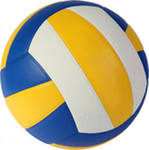 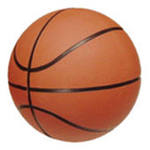 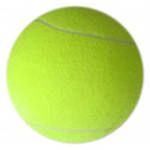 Задание №3Спортивные игры (укажи стрелками)                                             Хоккей                                                 Баскетбол                                                                                                                                            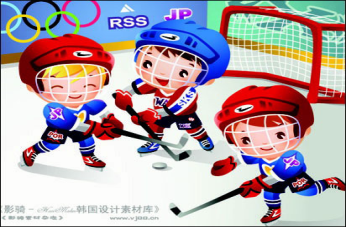 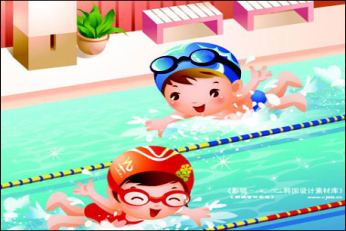                    Плавание                                        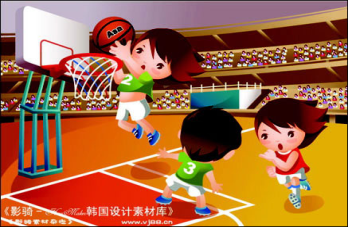 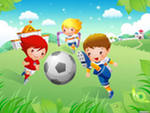                     Волейбол                      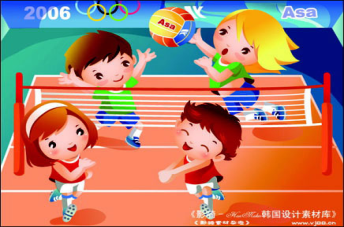                                              Футбол                                                        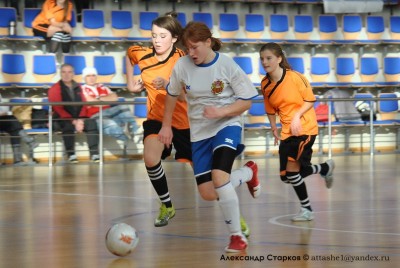 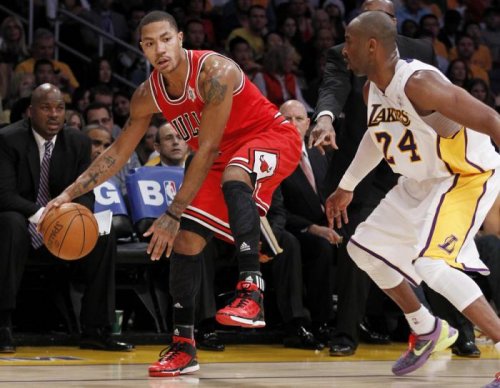 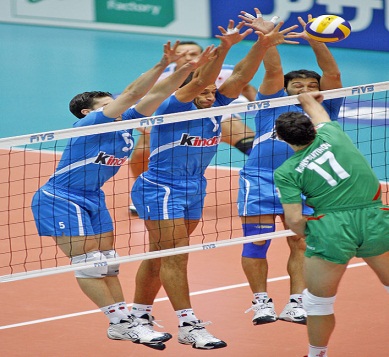       волейбол                          футбол                        баскетболЗадание №4Виды спорта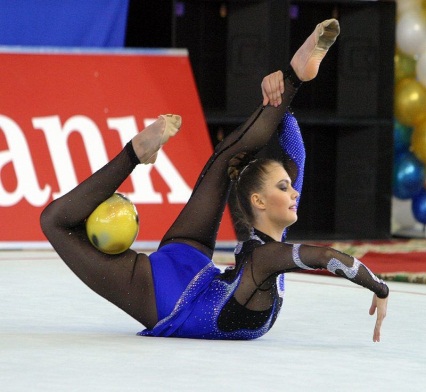 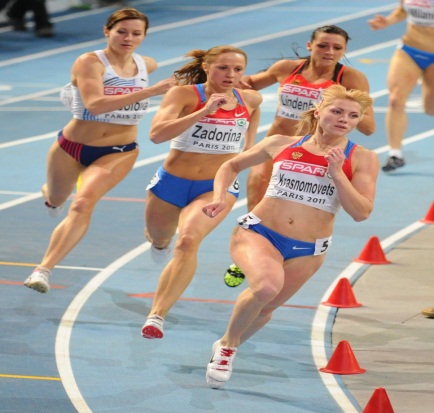 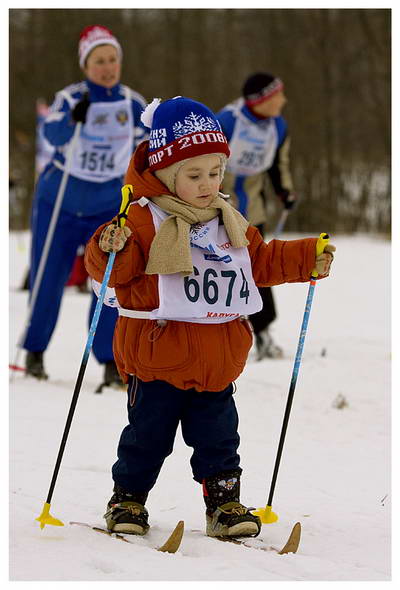 лыжный спорт            гимнастика                        лёгкая атлетикаЗадание №5Как кто передвигается?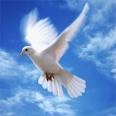 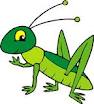 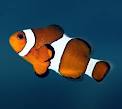 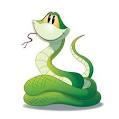 прыгает                       летает                             ползает                          плаваетЧто делают дети?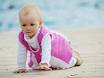 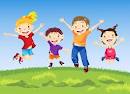 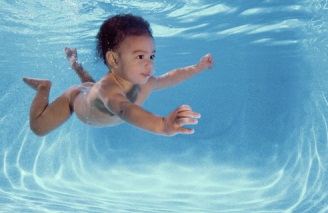 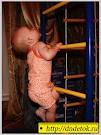 Прыгают            ползают                лазают                   плаваютЧто делают животные  на этих рисунках?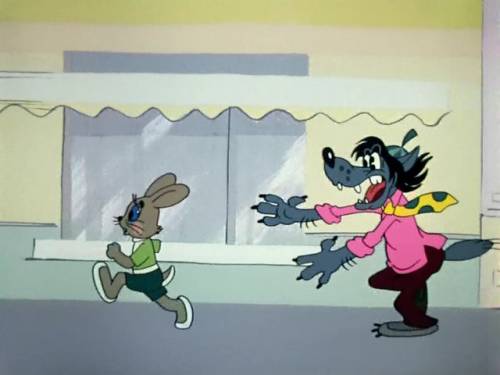 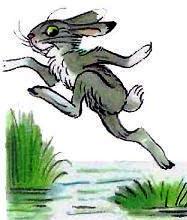 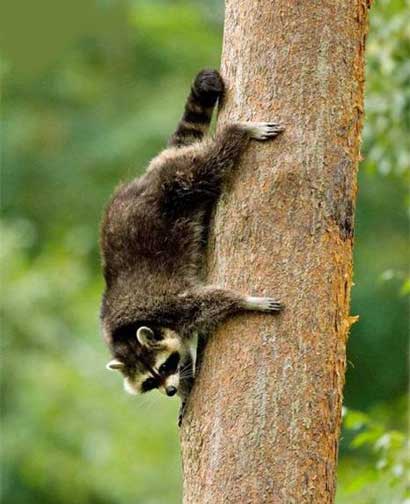 прыгает                                      лазает                                 прыгаетЧто делают спортсмены ?   бегает                                 лазает                                    прыгает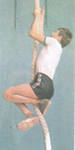 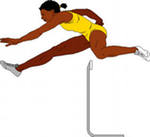 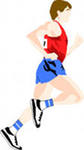 катается на лыжах                   ходит                       плавает                         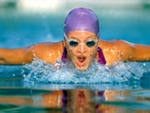 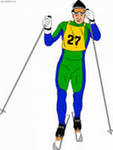 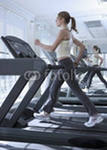 Задание №6 Что вам не потребуется для катания на лыжах? (вычеркни)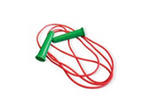 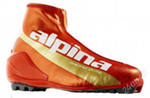 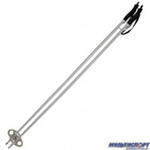 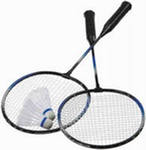 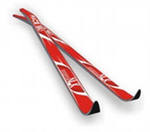 Задание №7                                 РАСКРАСЬСпортивные игры                    Народные игры(красным цветом)                    (желтым цветом)         Задание №8Напиши в фигурах части тела человека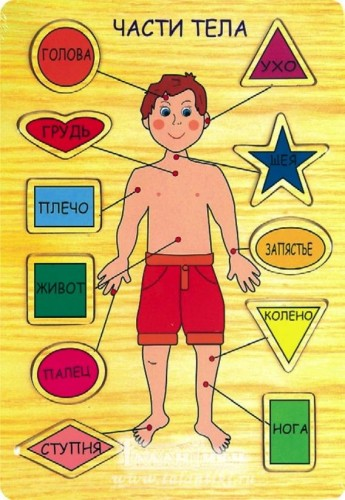 Задание №9Посмотри и напиши спортивные принадлежности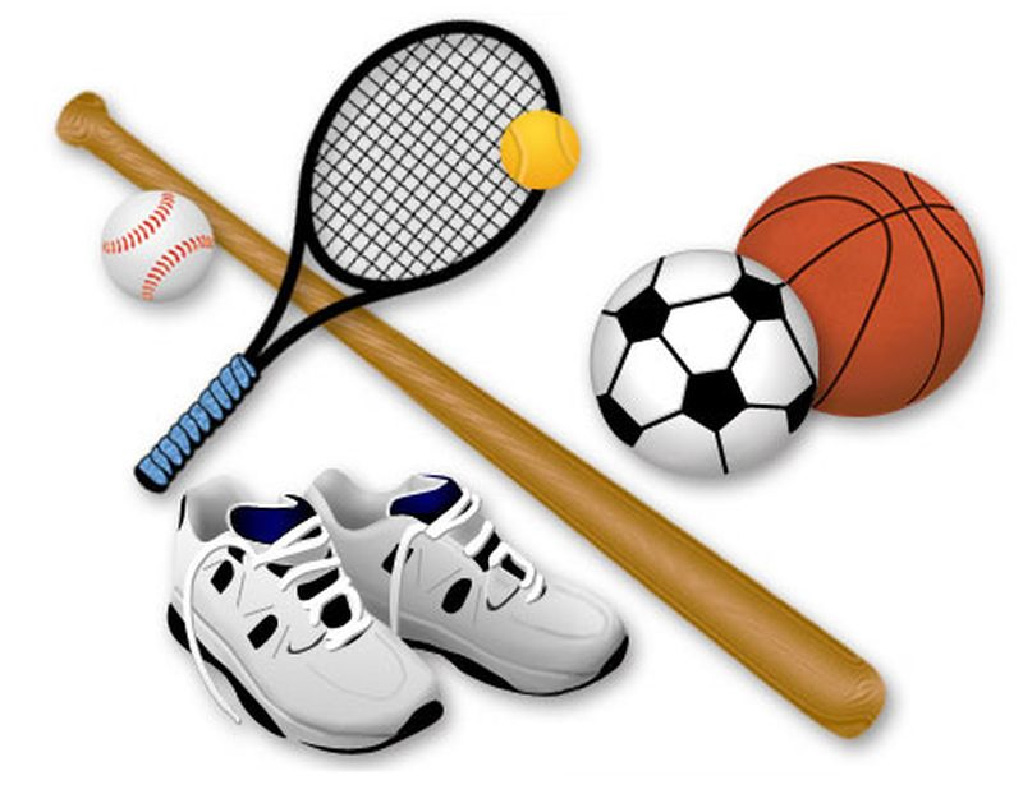 1_________________________________________2_________________________________________3_________________________________________4_________________________________________5_________________________________________6_________________________________________7_________________________________________Задание № 10         Что делают дети, изображённые на рисунке                                                                      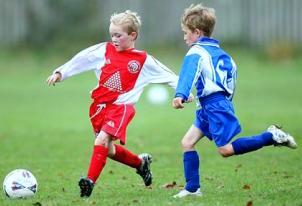 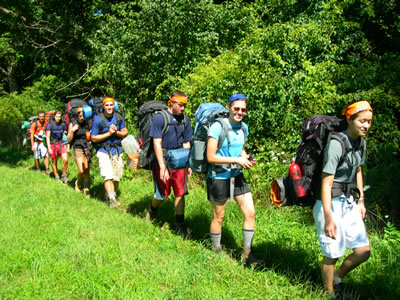 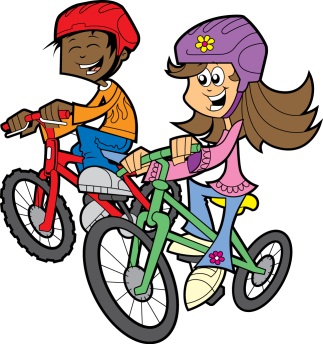 идут в поход        катаются на велосипеде             играют в футболЗадание №11Какие высказывания относятся к гигиене ( раскрась)Задание №12Раставь цифрами правильный режим дняЗавтрак	ПодъёмУмываниеОбедШколаПрогулкаЗарядкаОтбойДорога в школуВечерняя ваннаУжинДелаю урокиПодготовка ко снуЗадание №13Одежда для игр на свежем воздухе. 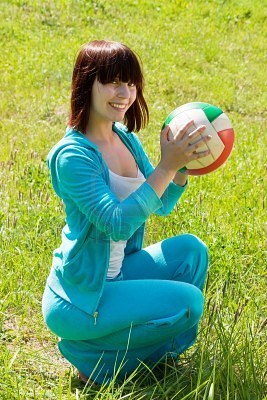 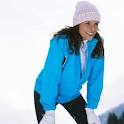 Зимой                                                                летомЗадание №14 Раскрась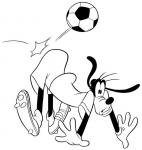 